Муниципальное автономное общеобразовательное учреждение«Средняя общеобразовательная школа №33»города Нижний ТагилДополнительнаяОбщеобразовательнаяОбщеразвивающая программаХудожественной направленности «Детский музыкальный театр»возраст детей: 7-16 летСрок реализации программы: 1 годСоставила: Миковорова Е.МПедагог дополнительного образования2021 годСодержание дополнительной общеразвивающей программыРаздел 1. Комплекс основных характеристик Программы1.1. Пояснительная записка       Дополнительная общеобразовательная общеразвивающая программа «Детский музыкальный театр» имеет художественную направленность. Программа составлена руководителем Миковоровой Е.М. в соответствии с особенностями её функционирования на базе МАОУ СОШ № 33 с учётом возрастных и индивидуальных особенностей детей.          О воздействии искусства на чувства и душевное состояние человека говорилось всегда и во все времена. Сила этого воздействия во многом зависит от эмоциональной отзывчивости слушателя, зрителя, читателя, его подготовленности к общению с искусством.Искусство есть одновременно и созидание, и познание, и общение между людьми. Оно концентрирует в себе все главные особенности нравственно-эстетического отношения к миру и развивает способность человека к творчеству.Новые образовательные стандарты нашего времени предъявляют к работникам образования более высокие требования. Одной из важных педагогических задач становится повышение общекультурного уровня учащегося.       Формирование эстетического вкуса и потребности духовной культуры является одной из важных задач воспитательного процесса. Приобщение к искусству способствует воспитанию у ребёнка убеждений и духовных потребностей, формируя его художественный вкус.      Одной из форм активного приобщения детей к миру искусства выступает детский музыкальный театр как форма дополнительного образования. Занятия театральным искусством способствуют формированию личности ребенка, вырабатывая определенную систему ценностей, чувство ответственности за общее дело, вызывая желание позитивно заявить о себе в среде сверстников и взрослых. Дети приобретают дополнительную возможность закрепить коммуникативные навыки: умение выразить ясно для окружающих свою мысль, эмоцию, намерение, способность понимать, что от тебя хотят другие. Занятия актерским мастерством стимулируют развитие основных психических функций – внимания, памяти, речи, восприятия, содействуют расцвету творческого воображения, приобщают к театральной культуре.         Данная программа призвана расширить творческий потенциал ребенка, обогатить словарный запас, сформировать нравственно - эстетические чувства, т.к. именно в школе закладывается фундамент творческой личности, закрепляются нравственные нормы поведения в обществе, формируется духовность. Отличительные особенности программы: требование от руководителя перехода на позицию партнерства с учащимися, ненасилие, безоценочность, приоритет процесса над результатом. Ведущий методический приём на занятиях - метод художественной импровизации. Программа разработана на основе программы дополнительного образования детей «Детский музыкальный театр» авт.-сост. Е.Х.Афанасенко и др. – Волгоград: Учитель, 2009. 1.2. Адресат ПрограммыВозраст учащихся 7-16 лет. В кружок принимаются все желающие. Специального отбора не производится. Оптимальное количество детей в группе для успешного освоения программы 20-25 человек. Допускается формирование разновозрастных групп.1.3. Объем и срок освоения ПрограммыДополнительная общеобразовательная – дополнительная общеразвивающая программа «Детский музыкальный театр» рассчитана на 1 год обучения. 102 часа – 19 часов теории, 83 часа практики.1.4. Особенности организации образовательного процессаВ зависимости от содержания тем рабочей программы модуля и их целей используются групповая и индивидуальная формы обучения.Темы разделов модуля перекликаются, но обучение строится по принципу «от простого к сложному». 1.5. Форма обученияФорма обучения: очная, с элементами дистанционного обучения.В ходе реализации Программы применяют теоретические, практические, комбинированные занятия.	Применяются следующие методы обучения: - Словесные методы обучения (устное изложение, беседа, анализ текста, разбор произведения);- Наглядные методы обучения (показ видеоматериалов, выезды в театры на спектакли и экскурсии, показ-исполнение педагогом).- Практические методы обучения (тренинги, тренировочные упражнения, этюды, групповые и индивидуальные показы).- Частично-поисковые методы обучения. Участие детей в коллективном поиске.- Мониторинг интеллектуального развития. Анализ и диагностика качества обучения каждого учащегося при помощи тестирования и построения графика динамики успеваемости.- Воспитательные технологии. Реализуются в виде вовлечения учащихся в дополнительные формы развития личности: участие в культурно-массовых мероприятиях, по национальным традициям, театре и др.- Дидактические технологии как условие развития учебного процесса. Это самостоятельная работа над произведением, ролью.Возможные формы организации деятельности учащихся на занятии:- групповая;-индивидуальная.-Формы проведения занятий: занятие-игра, репетиция, экскурсия в театры, конкурс, викторина, творческая встреча, концерт, открытые и закрытые показы.1.6. Режим занятийЗанятия проходят 2 раза в неделю по 1-2 академических часа с 10 -15 минутным перерывом.1.7. Цель и задачи ПрограммыЦель: создать условия для развития творчески активной личности средствами театрального искусства, воспитания нравственных качеств личности учащихся, развития творческих способностейЗадачи Программы:- познакомить с историей театрального искусства;- обучить основам актерского мастерства, вокально-хорового исполнительства; - развивать творческие артистические способности детей;- сформировать коммуникативные навыкиУчебный план1.9. Планируемые результаты реализации ПрограммыК концу обучения  Должны уметь: - работать с воображаемыми предметами. - разыгрывать несложные этюды - ориентироваться на сценической площадке;- менять по заданию педагога высоту и силу звучания голоса. - произносить текст внятно, с выражением;- действовать в коллективе;- петь хором в унисон;- участвовать в постановке полноценного спектакляДолжны знать:- виды театров (кукольный, детский, театр зверей и др.).- понятия: театр, сцена, кулисы, артист, актёр, этюд, спектакль, режиссёр, репетиция, импровизация.- правила поведения в театре- знать 5-7 артикуляционных упражненийРаздел 2. Комплекс организационно – педагогических условий2.1. Календарный учебный графикУчебный год начинается с 16.09.2020.Прием учащихся осуществляется с 01.09.2020 по 15.09.2020. Окончание учебного года – 31.05.2021. В каникулярное время с учащимися проводятся массовые мероприятия (экскурсии, походы, экспедиции и т.д.).2.2. Условия реализации ПрограммыПрограмма строится на следующих концептуальных принципах:Принцип успеха. Каждый ребенок должен чувствовать успех в какой-либо сфере деятельности. Это ведет к признанию себя как уникальной составляющей окружающего мира. Принцип динамики. Предоставить ребенку возможность активного поиска и освоения объектов интереса, собственного места в творческой деятельности, заниматься тем, что нравится.Принцип демократии. Добровольная ориентация на получение знаний конкретно выбранной деятельности; обсуждение выбора совместной деятельности в коллективе на предстоящий учебный год.Принцип доступности. Обучение и воспитание строится с учетом возрастных и индивидуальных возможностей учащихся, без интеллектуальных, физических и моральных перегрузок.Принцип наглядности. В образовательной деятельности используются разнообразные иллюстрации, видеокассеты, аудиокассеты, грамзаписи. Принцип систематичности и последовательности. Систематичность и последовательность осуществляется как в проведении занятий, так в самостоятельной работе учащихся. Этот принцип позволяет за меньшее время добиться больших результатов.Занятия по Программе состоят из теоретической и практической части. Теоретическая часть включает краткие сведения о развитии театрального искусства, цикл познавательных бесед о жизни и творчестве великих мастеров театра, беседы о красоте вокруг нас, профессиональной ориентации учащихся. Практическая часть работы направлена на получение навыков актерского мастерства.Помещение для проведения занятий должно быть камерным и соответствовать санитарно-гигиеническим требованиям. До начала занятий и после их окончания необходимо осуществлять сквозное проветривание помещения. В процессе обучения учащиеся и педагог должны строго соблюдать правила техники безопасности труда.Так же для успешной реализации Программы необходимо материально-техническое обеспечение: музыкальное и световое сопровождение, костюмы.2.3. Формы аттестации/контроляФормами подведения итогов, освоения учащимися Программы являются: игра – викторина, открытое занятие, коллективный анализ творческих работ, конкурсы, концерты, спектакли, закрытые показы этюдов и основ актерского мастерства.Неотъемлемой частью отслеживания эффективности реализации дополнительной общеобразовательной – дополнительной общеразвивающей программы являются результаты психолого-педагогического мониторинга.Для проведения психолого-педагогического мониторинга используются следующие методики: аналитический материал по итогам проведения психолого- педагогической диагностики, концерт, открытое занятие, итоговый спектакль.2.4. Оценочные материалы	Для полноценной реализации Программы используются разные виды контроля:	- текущий – осуществляется посредством наблюдения за деятельностью ребенка в процессе занятий;	- промежуточный – праздники, соревнования, занятия-зачеты, конкурсы;	- итоговый – открытые занятия, спектакли, фестивали и конкурсы.	Мероприятия и праздники, проводимые в коллективе, являются промежуточными этапами контроля за развитием каждого учащегося, раскрытием его творческих и духовных устремлений.	Творческие задания, вытекающие из содержания занятия, дают возможность текущего контроля.	Открытые занятия по актерскому мастерству и сценической речи являются одной из форм итогового контроля.	Конечным результатом занятий за год, позволяющим контролировать развитие способностей каждого учащегося, является спектакль или театральное представление.	При анализе уровня усвоения программного материала детьми рекомендуется использовать карты достижений учащихся, где усвоение программного материала и развитие других качеств ребенка определяются по трем уровням:	- максимальный – программный материал усвоен ребенком полностью, учащийся имеет высокие достижения (победитель международных, всероссийских, областных конкурсов, района и т.д.);	- средний – усвоение программы в полном объеме, при наличии несущественных ошибок; участвует в смотрах конкурсах и др. на уровне Дома детского творчества, города.	- минимальный – усвоение программы в неполном объеме, допускает существенные ошибки в теоретических и практических заданиях; участвует в конкурсах на уровне коллектива.2.5. Методическое обеспечениеМетодическое обеспечение Программы включает в себя психологические и социологические методы и приемы, используемые при проведении занятий: проблемные ситуации, обучение через деятельность, групповая и парная работа, деловые игры, драматизация, театрализация, создание и инсценировка, разработка коллективного проекта, организация и показ спектаклей.Важной формой занятий являются экскурсии в театр, где дети напрямую знакомятся с процессом подготовки спектакля: посещение гримерной, костюмерной, просмотр спектакля. После просмотра спектакля предполагаются следующие виды деятельности: беседы по содержанию и иллюстрирование.Беседы о театре знакомят детей в доступной им форме с особенностями реалистического театрального искусства, его видами и жанрами; раскрывает общественно-воспитательную роль театра. Все это направлено на развитие зрительской культуры детей.Изучение данного курса позволит детям получить общее представление о театре, овладеть азами актёрского мастерства, получить опыт зрительской культуры, получить опыт выступать в роли режиссёра, декоратора, художника-оформителя, актёра, научиться выражать свои впечатления в форме рисунка.В работе по программе принципиально важным является ролевое существование ученика на занятиях: он бывает актёром, режиссером, зрителем. Большое внимание также уделяется принципам доступности и посильности в обучении, учет психологических особенностей каждой возрастной группы, связи теории с практикой, прочности овладения знаниями и умениями. Немаловажное значение для эффективности проведения занятия имеют применяемые методы.Методы, применяемые при проведении занятий:Словесные: рассказ, объяснение, беседа, работа с пособиями.Метод игры: развивающие, подвижные, на развитие внимания, памяти, воображения, игры - ассоциации, ролевая игра.Наглядные методы: наблюдение, работа с наглядными пособиями, презентациями, экскурсия в театр, видеоматериалы.Занятия проводятся в игровой форме, в их основе лежат творческая деятельность, т.е. создание оригинальных творческих работ. Особое внимание при проведении занятий уделяется созданию доброжелательной творческой обстановки, что способствует выявлению индивидуальности каждого.Программа построена так, что усвоение знаний неразрывно связано с их последующим закреплением в практической работе.Методические материалы включают в себя: методические пособия и учебные пособия по актерскому мастерству; словари терминов; описание техники безопасности.Дидактические материалы: иллюстрации; фотографии; видео - аудиозаписи; фонограммы.Кадровые условия реализации ПрограммыРеализация дополнительной общеобразовательной общеразвивающей программы обеспечивается педагогическими кадрами, имеющими профессиональное педагогическое образование, систематически повышающие уровень профессиональной компетентности. Все педагогические работники, обеспечивающие образовательный процесс по образовательной программе.Материально-технические условия реализации Программы.МАОУ СОШ № 33 обеспечивает материально-технические условия, позволяющие достичь обозначенные ею цели и выполнить задачи, в т. ч.:         - осуществлять все виды деятельности ребенка;- использовать в образовательном процессе современные образовательные технологии (в т. ч. игровые, коммуникативные, проектные технологии и культурные практики социализации детей);- обеспечивать эффективное использование профессионального и творческого потенциала педагогических работников, повышения их профессиональной, коммуникативной, информационной, правовой компетентности и мастерства мотивирования детей.МАОУ СОШ № 33 создает материально-технические условия, обеспечивающие:возможность достижения обучающимися планируемых результатов освоения Программы;выполнение требований:- санитарно-эпидемиологических правил и нормативов к условиям, оборудованию и содержанию территории, помещениям, их оборудованию и содержанию, естественному и искусственному освещению помещений, отоплению и вентиляции, водоснабжению и канализации, организации режимазанятий;- пожарной безопасности и электробезопасности;- охране здоровья обучающихся и охране труда работников.Занятия проводятся в актовом зале, оснащенном компьютером, музыкальным центром, акустической системой.Санитарно-гигиенические условия, режим работы школы соответствуют всем требованиям СанПиН и требованиям безопасности.В зале соблюдаются гигиенические нормы естественного и искусственного освещения, соблюдается режим проветривания.3. Список литературы1. Агапова И.А., Давыдова М.А. Школьный театр. Создание, организация работы, пьесы для постановок. Серия "Мозаика детского отдыха". – М.: ВАКО, 2006 2.  Антонова, Л. Г. Развитие речи: уроки риторики [Текст] / Л. Г. Антонова. -Ярославль: Академия развития, 1997.3. Аникеева Н.П. Воспитание игрой. Книга для учителя. – М.: Просвещение, 2004. 4. Блудный, Д. Беседы о театре [Текст] / Д. Блудный. - Л., 1983.5. Вейс, П. Вопросы методики воспитания детей [Текст] / П. Вейс. -М., 1975.6. Вопросы режиссуры детского театра [Текст]. - М., 1988.7.  Выготский, Л. С. Воображение и творчество в детском возрасте [Текст] / Л. С. Выготский. - М., 1991.8.Гарбузова С. А. "Театр, в котором играют дети" 9.  Гембицкая, Е. Музыкально-эстетическое воспитание детей [Текст] / Е. Гембицкая. - М., 1970.10. Гиппнус С.В. Гимнастика чувств. Тренинг творческой психотехники. - Л.-М.: Искусство, 2002. 11. Гринер, В. А. Ритм в искусстве актёра [Текст] / В. А. Гринер. -М., 1992.12. Данилова, Л. Работа над детской оперой [Текст] / Л. Данилова.-М., 1988.13. Детский музыкальный театр: программы, разработки занятий, рекомендации / авт.-сост. Е.Х.Афанасенко и др. – Волгоград: Учитель, 2009. 14. Емельянов В. В. «Развитие голоса. Координация и тренинг». Изд-во «Лань». С-Пб. 2000г. сцены. – Ленинград, 1976.15.  Загвязинский, В. И. Педагогическое творчество учителя [Текст] / В. И. Загвязинский. - М., 1987.16.  Запорожец, Т. Логика сценической речи [Текст] / Т. Запорожец.-М., 1974.17.   Картошкин,  А.   С.   Искусство   сценического  волшебства [Текст] / А. С. Картошкин. - М., 1993.18. Кидин С.Ю. Театр-студия в современной школе. Программы, конспекты занятий, сценарии. Серия "Дополнительное образование". – Волгоград: Учитель, 2009 19. Комякова, Г. Слово в драматическом театре [Текст] / Г. Ко-мякова. - М, 1974.20.  Крунтяева, Т. Словарь иностранных терминов [Текст] / Т. Крунтяева, Н. Молокова. - М., 1994.21.  Куликовская, Т. Забавные чистоговорки [Текст] / Т. Куликовская. -М., 1999.22.  Михайлова, М. Развитие музыкальных способностей дете" [Текст] / М. Михайлова. - М., 1997.23. Можнягун, С. Е. Эстетика и современность [Текст] / С. Е. Мож нягун. - М.: Просвещение, 1978.24.   Мочалов, Ю. А. Композиция сценического пространства [Текст] / Ю. А. Мочалов. - М., 1992.25.  Мочалов, Ю. А. Первые уроки театра [Текст] / Ю. А. Мочалов. -М., 1986.26.  Никитина А.Б. Под ред. Театр, где играют дети. Учебно-методическое пособие для руководителей детских театральных коллективов. Серия "Театр и дети". – М.: ВЛАДОС, 200127.  Обухова, А. Ф. Возрастная психология [Текст] / А. Ф. Обухова.-М., 1996.28. Опарина Н.А. Пьесы, сценарии для детей и юношества. Методика сценарно-режиссерской деятельности. Серия "Театр и дети". – М.: ВЛАДОС, 2004 22.  Печковская, М. Букварь музыкальной грамоты [Текст] / М. Печковская. -М., 1996.29.   Современные проблемы театрально-творческого развития школьников. - М., 1989.30.  Хвостенко, В. Задачи и упражнения по элементарной теории музыки  В. Хвостенко. - М., 1994.31. Хрипкова, А. Г. Гигиена и здоровье школьников [Текст] / А. Г. Хрипкова, Д. В. Колесов. - М., 1988.32.   Цвынтарный, В. Играем пальчиками и развиваем речь [Текст] / В. Цвынтарный. - СПб., 1999.33.  Чистякова М.И. Психогимнастика.-М: Просвещение, 200434.   Чурилова, Э. Методика и организация театрализованной деятельности дошкольников и младших школьников [Текст] / Э. Чурилова. -М., 2003.35. Шилъгави, В. П. Начнём с игры [Текст] / В. П. Шильгави. -Л., 1980.36.  Юдина, Е. И. Первые уроки музыки и творчества [Текст] / Е. И. Юдина.-М, 1999.Приложение 1Рабочая программа модуля 1 дополнительной общеобразовательной-дополнительной общеразвивающей программы «Детский музыкальный театр»Учебный планСодержание учебного планаТема 1. Вводные занятияТеория: Вводное занятие. инструктаж по технике безопасности. Беседа с учащимися о том, какие театры, выставки, концерты они посещали? Что запомнили? Какие спектакли смотрели? Какие любимые сказочные персонажи? Кого бы хотели сыграть?Практика: Игра «Знакомство». Контактные, сюжетно-ролевые игры. Игры-упражнения на развитие слухового внимания. Групповая читка по ролям детской сказки. Тема 2. Азбука театра.Теория: Театр как вид искусства. Виды театров (кукольный, детский, театр зверей и др.) Понятия: театр, сцена, кулисы, рампа, роль, афиша, софит, аншлаг, овация, «бис», «браво». История возникновения афиши. Театральные профессии. Практика: Просмотр спектакля. Посещение театра драмы, Концертного зала, Филармонии. Экскурсия в театральный зал. Тематические беседы. Составление афиши.Тема 3 Элементы сценической грамоты.Теория: Установка правил поведения на уроках, в коллективе, на сценических площадках. Этикет зрителя. Взаимоуважение. Значение и роль этюда в искусстве. Понятия: сценический этюд, сценическая площадка. Внимание (сценическое внимание). Видеть, слышать, воспринимать, ориентироваться и координироваться в сценическом пространстве.Практика: Чтение, пересказ и анализ сказок; инсценирование отдельных эпизодов. Этюды на доверие, молчание, взаимодействие. Упражнения (на зрительное, слуховое, осязательное внимание, на обоняние). Тема 4 Весёлая гимнастика.Теория: Освобождение мышц, физических законов и мускульная свобода – это первый этап к органичному существованию на сцене.Практика: Работа с дыханием. Напряжение и расслабление всех групп мышц. Музыкально-ритмические упражнения. Спонтанный танец. Элементы медитации и релаксации.Тема 5. Элементы музыкальной грамотыТеория: Понятия: куплет, припев, аккомпанемент, дирижёр, хор, солист,дуэт, трио. Певческое дыхание и звукообразование. Умение отзыватьсяна дирижёрские жесты. Средства музыкальной выразительности. Унисон.Практика: Работа с песенным репертуаром. Упражнения на развитие певческого дыхания и голоса. Музыкальные игры. Голосо-речевой тренинг Музыкально-ритмические упражнения. Импровизация под музыку. Тема 6. Работа над репертуаром.Теория: Этюд, зарисовка, миниатюра, спектакль. Практика: Инсценирование. Подготовка концертных номеров. Участие в постановке спектакля. Показ спектакля, театрализации.Тема 7. ДиагностикаТеория: диагностика развития творческих и музыкальных способностей учащихсяПрактика: Выполнение тестов. Наблюдение.Приложение 2Календарно-тематический план дополнительной общеобразовательной-дополнительной общеразвивающей программы «Детский музыкальный театр»АннотацияДополнительная общеобразовательная общеразвивающая программа «Детский музыкальный театр» имеет художественную направленность.  Программа составлена с учетом возрастных психолого-педагогических возможностей детей 7-16лет. В кружок принимаются все желающие.Программа рассчитана на 1 год обучения. 102 часа – 19 часов теории, 83 часа практики.В зависимости от содержания тем рабочей программы  и их целей используются групповая и индивидуальная формы обучения.Темы разделов программы перекликаются, но обучение строится по принципу «от простого к сложному».Цель Программы: создать условия для развития творчески активной личности средствами театрального искусства, воспитания нравственных качеств личности учащихся, развития творческих способностей..Обсуждено на педагогическом совете протокол № 6 от 27.05.2021г                                                                                                 Утверждено   приказом № 201а от 27.05.2021г    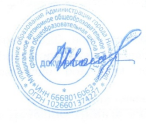 Директором ____________И.В.Шосманхудожественной направленности «Детский музыкальный театр»Раздел 1. Комплекс основных характеристик Программы1.1. Пояснительная записка……………………………………………………………………………….31.2. Адресат Программы…………………………………………………………………………………41.3. Объем и срок освоения Программы……………………………………………………………........41.4. Особенности организации образовательного процесса………………………………………........41.5. Форма обучения…………………………………………………………………………………....41.6. Режим занятий……………………………………………………………………………………41.7. Цель и задачи Программы …………………………………………………………………………...51.8. Учебный план…………….…………………………………………………………………………..51.9. Планируемые результаты реализации Программы………………………………………………..5Раздел 2. Комплекс организационно – педагогических условий2.1. Календарный учебный график………………………………………………………………………62.2. Условия реализации Программы……………………………………………………………………62.3. Формы аттестации/контроля…………………………………………………………………….....72.4. Оценочные материалы……………………………………………………………………………….72.5. Методическое обеспечение..……………………………………………………………………......83. Список литературы…………………………………………………………………………11Приложение 1. Рабочая программа модуля 1. ………………………………14Приложение 2. Календарно-тематический план …………………………….                           17              № п/пТемыКоличество часовКоличество часовКоличество часовВид контроля№ п/пТемыВсегоТеорияПрактикаВид контроля1Вводные занятия110Анкетирование2Азбука театра725Педагогическое наблюдение3Элементы сценической грамоты31724Творческая практика4Весёлая гимнастика1028Педагогическое наблюдение5Элементы музыкальной грамоты17512Творческая практика6Работа над репертуаром28226Районные и городские конкурсы. Концерт для родителей. Открытый показ.7Диагностика20 2Тестирование8Индивидуальные занятия606Творческая практикаВсего1021983ПериодыСодержание деятельности01.09.2021 – 15.09.2021Набор детей в объединение.Проведение родительских собраний, комплектование учебных групп.01.09.2020 – 31.05.2021Реализация дополнительных общеобразовательных программ - дополнительных общеразвивающих программс 01.06.2021 по 31.08.2021(летние каникулы)Организация и проведение познавательных, досуговых мероприятий;Организация и проведение воспитательных мероприятий для объединений учреждения.Реализация краткосрочных дополнительных общеразвивающих программ№ п/пТемыКоличество часовКоличество часовКоличество часовВид контроля№ п/пТемыВсегоТеорияПрактикаВид контроля1Вводные занятия110Анкетирование2Азбука театра725Педагогическое наблюдение3Элементы сценической грамоты31724Творческая практика4Весёлая гимнастика1028Педагогическое наблюдение5Элементы музыкальной грамоты17512Творческая практика6Работа над репертуаром28226Районные и городские конкурсы. Концерт для родителей. Открытый показ.7Диагностика202Тестирование8Индивидуальные занятия606Творческая практикаВсего1021983№ занятийТемыКоличество часовКоличество часовКоличество часов№ занятийТемыВсегоТеорияПрактика1Вводные занятия1102Диагностика1013-9Азбука театра72510-24Элементы сценической грамоты1531225-27Индивидуальные занятия30328-43Элементы сценической грамоты1641244-53Весёлая гимнастика102 854-70Элементы музыкальной грамоты1751271-8687-8990-101102Работа над репертуаромИндивидуальные занятияРабота над репертуаромДиагностикаВсего16312110210101915311183